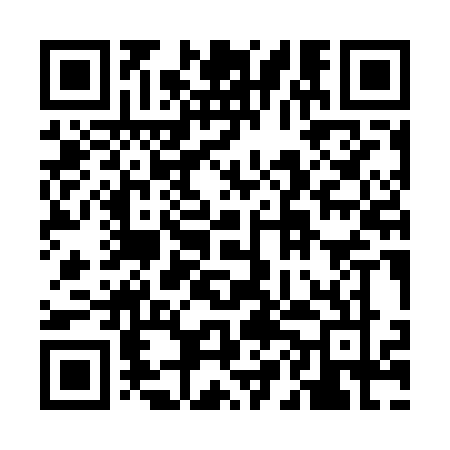 Prayer times for Tussenhausen, GermanyWed 1 May 2024 - Fri 31 May 2024High Latitude Method: Angle Based RulePrayer Calculation Method: Muslim World LeagueAsar Calculation Method: ShafiPrayer times provided by https://www.salahtimes.comDateDayFajrSunriseDhuhrAsrMaghribIsha1Wed3:495:591:155:148:3210:332Thu3:465:571:155:158:3310:353Fri3:435:551:155:158:3410:384Sat3:415:541:155:168:3610:405Sun3:385:521:145:178:3710:426Mon3:355:511:145:178:3910:457Tue3:335:491:145:188:4010:478Wed3:305:481:145:188:4110:499Thu3:275:461:145:198:4310:5210Fri3:255:451:145:198:4410:5411Sat3:225:441:145:208:4510:5712Sun3:195:421:145:208:4710:5913Mon3:165:411:145:218:4811:0214Tue3:145:391:145:218:4911:0415Wed3:115:381:145:228:5111:0716Thu3:085:371:145:228:5211:0917Fri3:065:361:145:228:5311:1218Sat3:035:351:145:238:5511:1419Sun3:005:331:145:238:5611:1720Mon2:585:321:145:248:5711:1921Tue2:575:311:145:248:5811:2222Wed2:575:301:145:258:5911:2423Thu2:575:291:155:259:0111:2524Fri2:565:281:155:269:0211:2525Sat2:565:271:155:269:0311:2626Sun2:565:261:155:279:0411:2627Mon2:555:251:155:279:0511:2728Tue2:555:251:155:279:0611:2729Wed2:555:241:155:289:0711:2830Thu2:555:231:155:289:0811:2831Fri2:545:221:165:299:0911:29